E806/3NMD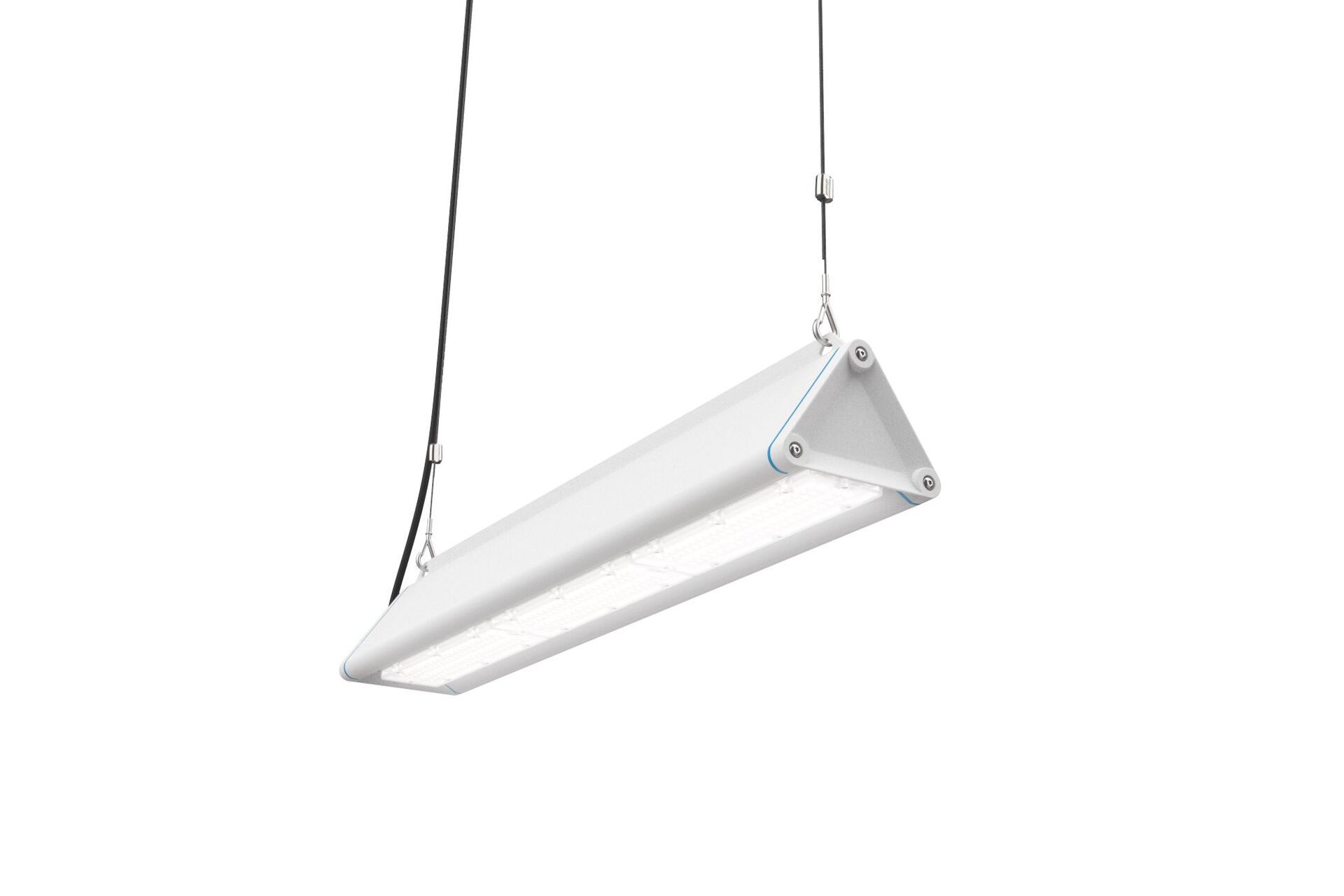 Luminaria highbay con diseño triangular, con protección contra sobretensiones (LN/PE) 2kV/4kV.multilens óptica, policarbonato (PC), intensiva distribución luminosa.Forma triangular lisa sin disipadores salientes, minimiza la acumulación de polvo y permite una fácil limpieza. Apto para uso en empresas procesadoras de alimentos, con declaración de conformidad HACCP., Opcionalmente disponible con cableado pasante de 5 x2,5 mm2, con conector Wieland IP 65 o con dos prensa estopas en el mismo lado.Dimensiones: 1005 mm x 180 mm x 165 mm.Flujo luminoso: 18000 lm, Flujo luminoso específico: 164 lm/W.Consumo de energía: 110.0 W, DALI regulable.Frecuencia: 50-60Hz AC/DC.Tensión: 220-240V.Clase de aislamiento: clase I.LED con superior factor de mantenimiento; después 50.000 horas de funcionamiento, el aparato conserva el 91% de su corriente de fluxo luminoso.Temperatura de color correlacionada: 4000 K, Reproducción de los colores ra: 80.Coincidencia de color de desviación estándar : 3SDCM.Seguridad fotobiológic EN 62471: RISK GROUP 1 UNLIMITED.Aluminio lacado carcasa, RAL9003 - blanco señales.Grado de protección IP: IP65.Grado de protección IK: IK08.Comprobación del filamento: 650°C.5 años de garantía en luminarias y controlador.Certificaciones: CE, ENEC.Luminaria con cable libre de halógenos.La luminaria ha sido desarrollada y producida según la norma EN 60598-1 en una empresa certificada ISO 9001 e ISO 14001.